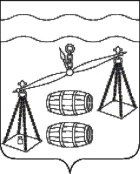 Администрация сельского поселения«Село Шлиппово»Сухиничский район Калужская областьПОСТАНОВЛЕНИЕО внесении изменения и дополнения в постановлениеадминистрации СП «Село Шлиппово» от08.04.2024 № 17 «Об утверждении Положения окомиссии по соблюдению требований к служебномуповедению муниципальных служащих и урегулированиюконфликта интересов в администрациисельского поселения «Село Шлиппово»В соответствии с Федеральными законами Российской Федерации от 6 октября 2003 года № 131 – ФЗ «Об общих принципах организации местного самоуправления в Российской Федерации», Федеральным законом Российской Федерации от 2 марта 2007 года № 25-ФЗ «О муниципальной службе в Российской Федерации», Федеральным законом Российской Федерации от 25 декабря 2008 года №273-ФЗ «О противодействии коррупции», Указом Президента Российской Федерации от 1 июля 2010 года № 821 «О комиссиях по соблюдению требований к служебному поведению федеральных государственных служащих и урегулированию конфликта интересов», руководствуясь Указом Президента Российской Федерации от 25 января 2024 года № 71 «О внесении изменений в некоторые акты Президента Российской Федерации», руководствуясь Уставом сельского поселения «Село Шлиппово», администрация сельского поселения «Село Шлиппово», ПОСТАНОВЛЯЕТ:     1. Дополнить постановление администрации сельского поселения «Село Шлиппово» от 08.04.2024 № 17 «Об утверждении Положения о комиссии по соблюдению требований к служебному поведению муниципальных служащих и урегулированию конфликта интересов в администрации сельского поселения «Село Шлиппово» пунктом 1.1 следующего содержания:       «1.1. Утвердить состав комиссии в следующем содержании:    -Триандафилиди Христофор Иванович – глава сельского поселения «Село Шлиппово», председатель комиссии;     -Котова Наталья Николаевна - эксперт администрации сельского поселения «Село Шлиппово» - заместитель председателя комиссии;   - Прохина Тамара Николаевна - депутат Сельской Думы сельского поселения «Село Шлиппово» – секретарь комиссии (по согласованию);   - Кутузова Е.А. заместитель заведующего юридическим отделом администрации МР «Сухиничский район»- член комиссии (по согласованию);    - Сотрудник отдела по профилактике коррупционных правонарушений администрации Губернатора Калужской области (по согласованию).2. Настоящее постановление вступает в силу после его обнародования и подлежит размещению на сайте администрации муниципального района "Сухиничский район" в сети Интернет.3. Контроль за исполнением настоящего постановления оставляю за собой. И.о. главы администрации  сельского поселения«Село Шлиппово»                                                                 А.И.Макаркинот 27 июня 2024 года                                           № 25